      ПОСТАНОВЛЕНИЕ	         КАРАР№  6                           с. Большой Шурняк	                   от 18.04.2018 г.О противопожарной безопасностиВ целях предупреждения возникновения пожаров и соблюдения требований пожарной безопасности на территории Большешурнякского сельского поселения в весенний пожароопасный  период 2018 года ПОСТАНОВЛЯЮ:1. Рекомендовать гражданам и руководителям всех организаций и учреждений:- не допускать сжигание мусора и травы на территории населенного пункта, предприятий и индивидуальных приусадебных участков;- укомплектовать организации и учреждения первичными средствами пожаротушения и инвентарем;- иметь в помещениях и строениях, находящихся в собственности граждан, первичные средства пожаротушения и противопожарный инвентарь; - организовать работу по очистке территории от мусора и сухостоя;Совместно с должностными лицами государственного пожарного надзора организовать проверки жилых домов с проведением разъяснительной работы;Организовать совместно с органами государственного пожарного надзора в рабочих коллективах и учебных заведениях доведение складывающейся пожарной обстановки с конкретными характерными примерами пожаров и проведение разъяснительной работы по их профилактике.При возникновении пожара звонить по телефонам:7-46-74 - исполнительный комитет сельского поселения,управление МЧС РТ по ЕМР, с мобильного телефона 112.5. Настоящее постановление подлежит обнародованию.6. Контроль  за исполнением данного решения оставляю за собой.Руководитель                                                                            Н.И. Мельников  ИСПОЛНИТЕЛЬНЫЙ КОМИТЕТ БОЛЬШЕШУРНЯКСКОГОСЕЛЬСКОГО ПОСЕЛЕНИЯЕЛАБУЖСКОГО МУНИЦИПАЛЬНОГОРАЙОНАРЕСПУБЛИКИ ТАТАРСТАН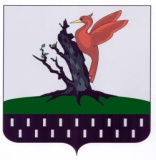 ТАТАРСТАН РЕСПУБЛИКАСЫАЛАБУГА  МУНИЦИПАЛЬ РАЙОНЫ  ОЛЫ ШУРНЯК АВЫЛ ЖИРЛЕГЕ  БАШКАРМА КОМИТЕТЫ